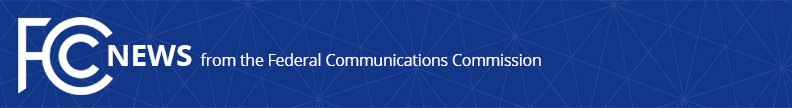 Media Contact: Will Wiquist, (202) 418-0509will.wiquist@fcc.govFor Immediate ReleaseACTING CHAIRWOMAN ROSENWORCEL ANNOUNCES JUNE 29 SHOWCASE FOR OPEN RADIO ACCESS NETWORK SOLUTIONS   -- WASHINGTON, May 27, 2021—Acting Federal Communications Commission Chairwoman Jessica Rosenworcel today announced that the agency will hold an Open RAN Solutions Showcase by webcast on Tuesday, June 29, 2021.  The Showcase will give both fixed and mobile network operators an opportunity to hear directly from vendors whose interoperable, open interface, standards-based 5G network equipment and services will be ready and available for purchase and installation by January 1, 2022, if not sooner.  The Showcase should be of particular interest and value to network operators planning to participate in the Commission’s Secure and Trusted Communications Networks Reimbursement Program.“Open RAN can help drive 5G security, innovation and vendor diversity in the United States,” said Rosenworcel.  “This Showcase is an opportunity to jump-start U.S. innovation in this critical technology and to build on our strengths in network infrastructure and software.  By making information about Open RAN more readily available and by connecting the various stakeholders invested in this technology, we are making sure companies can continue to innovate and we are encouraging network operators to invest in network security.  If we do these things right, we have an opportunity to build a bigger market for more secure 5G equipment.”The Open RAN Solutions Showcase is scheduled to begin at 9:30 a.m. ET on Tuesday, June 29, 2021 and will be available via webcast on the Commission’s website at www.fcc.gov/live.  The Showcase and participation is not an endorsement of any product or service by the FCC or its leadership.  Additional information regarding the agenda, participants, and logistics will be released closer to the event at https://www.fcc.gov/news-events/events/2021/06/open-ran-solutions-showcase. ###
Media Relations: (202) 418-0500 / ASL: (844) 432-2275 / TTY: (888) 835-5322 / Twitter: @FCC / www.fcc.gov This is an unofficial announcement of Commission action.  Release of the full text of a Commission order constitutes official action.  See MCI v. FCC, 515 F.2d 385 (D.C. Cir. 1974).